                           السيرة الذاتية  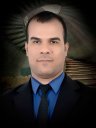   المعلومات الشخصية                                                     الاسم الثلاثي واللقب : قيصر مهدي جبر الجبوري	اللقب العلمي : مدرس محل وتاريخ الولادة : بابل  / 1983 الحالة الاجتماعية : متزوجرقم الموبايل : 07807534640البريد الالكتروني: sezer.aljubouri1984@gmail.comالشهادات العلمية بكالوريوس / جامعة بابل / كلية العلوم / قسم الفيزياء / 2005.ماجستير / جامعة بابل / كلية العلوم / قسم الفيزياء / 2010.دكتوراه / جامعة بابل / كلية العلوم / قسم الفيزياء / 2017.المؤتمرات المؤتمر العلمي الخامس في كلية العلوم جامعة بابل 2007.المؤتمر الدولي الاول في جامعة كربلاء 2016.مؤتمر الابداع الدولي الثاني في جامعة بابل 2019.البحوث المنشورةFabrication of Novel (PVA-PEG-CMC-Fe3O4) Magnetic Nanocomposites for Piezoelectric Applications.Study the Structure, electrical and optical properties for (PVA-CMC-CuO) Bio nano compositesPreparation of (PVA-PEG-VLW) Bio composites for Energy Storage and ReleaseSynthesis of (PVA-PEG-VLO) Bio composites and their applications for Humidity Sensors.Dielectric and optical properties for (Poly vinyl alcohol-Carboxymethyl Cellulose–Copper Oxide) Nanocomposites and their ApplicationsPreparation of Polymer Blend-Biomaterial: Optical Properties and their ApplicationFabrication of Polymer Composites and their Application for Energy StorageStructural, Electrical and Optical Properties for (Polyvinyl Alcohol– Polyethylene Oxide–Magnesium Oxide) Nanocomposites for Optoelectronics Applications